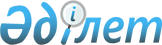 О предоставлении помещений для встреч кандидатов с избирателями на территории Хобдинского района
					
			Утративший силу
			
			
		
					Постановление Хобдинского районного акимата Актюбинской области от 29 октября 2015 года № 260. Зарегистрировано Департаментом юстиции Актюбинской области 26 ноября 2015 года № 4599. Утратило силу постановлением акимата Хобдинского района Актюбинской области от 20 мая 2019 года № 103.
      Сноска. Утратило силу постановлением акимата Хобдинского района Актюбинской области от 20.05.2019 № 103 (вводится в действие со дня его первого официального опубликования).
      В соответствии с пунктом 4 статьи 28 Конституционного Закона Республики Казахстан от 28 сентября 1995 года № 2464 "О выборах в Республике Казахстан", со статьей 31 Закона Республики Казахстан от 23 января 2001 года "О местном государственном управлении и самоуправлении в Республике Казахстан" акимат Хобдинского района ПОСТАНОВЛЯЕТ: 
      1. Предоставить кандидатам на договорной основе помещения для встреч с избирателями на территории Хобдинского района согласно приложению.
      2. Контроль за исполнением настоящего постановления возложить на заместителя акима района Б.Елеусинову.
      3. Настоящее постановление вводится в действие по истечении десяти календарных дней после дня его первого официального опубликования. Помещения для встреч кандидатов с избирателями на территории Хобдинского района
					© 2012. РГП на ПХВ «Институт законодательства и правовой информации Республики Казахстан» Министерства юстиции Республики Казахстан
				
      Аким района

А. Джусибалиев

      Согласовано:Председатель районнойтерриториальной комиссии

Р.Жолдыбаева
Приложение
к постановлению акимата
 района от 29 октября 2015 года 
№ 260
№
Наименование сельских округов
Адрес местонахождения помещения 
1
Акрапский 
в здании Акрапского сельского клуба государственного учреждения "Хобдинский районный отдел культуры и развития языков", расположенного по адресу улица Тауелсиздик, 35, в селе Акрап
2
Бегалинский 
в здании Калиновского сельского клуба государственного учреждения "Хобдинский районный отдел культуры и развития языков", расположенного по адресу улица Казахстан, 82, в селе Калиновка
3
Бестауский 
в здании Бестауского сельского клуба государственного учреждения "Хобдинский районный отдел культуры и развития языков", расположенного по адресу улица Астана, 15, в селе Бестау
4
Булакский 
в здании Алиинского сельского Дома культуры государственного учреждения "Хобдинский районный отдел культуры и развития языков", расположенного по адресу улица Жастар, 1, в селе Алия
4
Булакский 
в здании государственного учреждения "Талдысайская средняя школа" Хобдинского районного отдела образования, расположенного по адресу улица А.Молдагуловой, 5, в селе Талдысай
4
Булакский 
в здании государственного учреждения "Булакская основная школа" Хобдинского районного отдела образования, расположенного по адресу улица Жастар, 15, в селе Булак
5
имени И.Билтабанова
в здании сельского клуба имени И.Билтабанова государственного учреждения "Хобдинский районный отдел культуры и развития языков", расположенного по адресу улица Астана, 40, в селе имени И.Билтабанова
5
имени И.Билтабанова
в здании государственного учреждения "Косоткельская основная школа" Хобдинского районного отдела образования, расположенного по адресу улица Абая, 32, в селе Косоткел
5
имени И.Билтабанова
в здании государственного учреждения "Байтакская начальная школа" Хобдинского районного отдела образования, расположенный по адресу улица Бейбитшилик, 6, в селе Байтак
6
Жарыкский
в здании Жарыкского сельского клуба государственного учреждения "Хобдинский районный отдел культуры и развития языков", расположенного по адресу улица Астана, 7, в селе Жарык
6
Жарыкский
в здании государственного учреждения "Жарыкская основная школа" Хобдинского районного отдела образования, расположенного по адресу улица К.Бекеева, 12, в селе Канай 
7
Жарсайский
в здании Жарсайского сельского клуба государственного учреждения "Хобдинский районный отдел культуры и развития языков", расположенный по адресу улица Калинина, 36, в селе Жарсай
7
Жарсайский
в здании Карагандинского сельского клуба государственного учреждения "Хобдинский районный отдел культуры и развития языков", расположенного по адресу улица Желтоксан, 19, в селе Караганда
7
Жарсайский
в здании государственного учреждения "Аксайская основная школа" Хобдинского районного отдела образования, расположенного по адресу улица Астана, 17, в селе Аксай
8
Жиренкопинский
в здании Жиренкопинского сельского клуба государственного учреждения "Хобдинский районный отдел культуры и развития языков", расположенного по адресу улица Ардагер, 2, в селе Жиренкопа
9
Жанаталапский
в здании государственного учреждения "Жанаталапская средняя школа" Хобдинского районного отдела образования, расположенного по адресу улица И.Пятковского, 19, в селе Жанаталап 
10
Исатайский
в здании Киилского сельского клуба государственного учреждения "Хобдинский районный отдел культуры и развития языков", расположенного по адресу улица Астана, 11, в селе Жарсай
11
Хобдинский
в здании государственного учреждения "Хобдинское лесное хозяйство", расположенного по адресу улица И.Колесникова, 17, в селе Кобда
11
Хобдинский
в здании государственного коммунального казенного предприятия "Хобдинский многопрофильный колледж", расположенного по адресу улица Ы.Алтынсарина, 4, в селе Кобда
12
Қурсайский
в здании Курсайского сельского клуба государственного учреждения "Хобдинский районный отдел культуры и развития языков", расположенного по адресу улица А.Молдагуловой, 42, в селе Курсай 
13
Кызылжарский
в здании Кызылжарского сельского клуба государственного учреждения "Хобдинский районный отдел культуры и развития языков", расположенного по адресу улица С.Сейфуллина,1, в селе Кызылжар
13
Кызылжарский
в здании Каракемерского сельского клуба государственного учреждения "Хобдинский районный отдел культуры и развития языков", расположенного по адресу улица Тауелсиздик, 2, в селе Каракемер 
14
имени И.Қурманова 
в здании государственного учреждения "Средняя школа имени И.Курманова" Хобдинского районного отдела образования, расположенного по адресу улица Тауелсиздик, 4, в селе Егиндыбулак
14
имени И.Қурманова 
в здании государственного учреждения "Бегалинская средняя школа" Хобдинского районного отдела образования, расположенного по адресу улица Абай, 4, в селе Бегалы
15
Отекский
в здании в здании государственного учреждения "Отекская средняя школа" Хобдинского районного отдела образования, расположенного по адресу улица Астана, 52, в селе Отек
16
Сарбулакский
в здании государственного учреждения "Сарбулакская средняя школа" Хобдинского районного отдела образования, расположенного по адресу улица Жастар, 8, в селе Сарбулак
17
Сугалинский
в здании государственного учреждения "Основная школа Кобланды" Хобдинского районного отдела образования, расположенного по адресу улица Кобланды батыра, 15, в селе Когалы
17
Сугалинский
в здании государственного учреждения "Средняя школа имени 15 лет Казахстана" Хобдинского районного отдела образования, расположенного по адресу улица Абылайхана, дом 21, в селе Кок уй 
18
Терисакканский
в здании Терисакканского сельского клуба государственного учреждения "Хобдинский районный отдел культуры и развития языков", расположенного по адресу улица Желтоксан, 27, в селе Терисаккан